Email: _________________________________________________________________________Geelong Region Cancerians Crossword - April 2020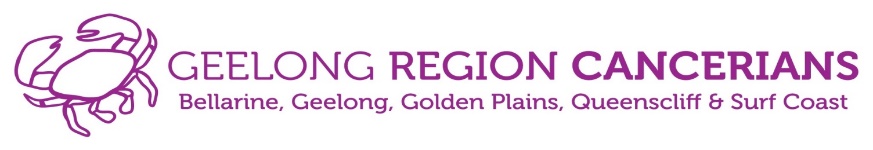 Name: ___________________________________Date: ______________123456789101112Across2. Which hotel hosts the Geelong Region Cancerians Wine Drive fundraiser5. Geelong Region Cancerians Vision is to raise awareness and?6. Which Medical Centre is Professor Tom Jobling OAM Director of Gynaecologic Oncology9. What is the service that Lake Imaging 2018 Trivia Night sponsor provides11. Which month in 2018 was Geelong Region Cancerians launched12. First name of Geelong Region Cancerians FounderAcross2. Which hotel hosts the Geelong Region Cancerians Wine Drive fundraiser5. Geelong Region Cancerians Vision is to raise awareness and?6. Which Medical Centre is Professor Tom Jobling OAM Director of Gynaecologic Oncology9. What is the service that Lake Imaging 2018 Trivia Night sponsor provides11. Which month in 2018 was Geelong Region Cancerians launched12. First name of Geelong Region Cancerians FounderAcross2. Which hotel hosts the Geelong Region Cancerians Wine Drive fundraiser5. Geelong Region Cancerians Vision is to raise awareness and?6. Which Medical Centre is Professor Tom Jobling OAM Director of Gynaecologic Oncology9. What is the service that Lake Imaging 2018 Trivia Night sponsor provides11. Which month in 2018 was Geelong Region Cancerians launched12. First name of Geelong Region Cancerians FounderAcross2. Which hotel hosts the Geelong Region Cancerians Wine Drive fundraiser5. Geelong Region Cancerians Vision is to raise awareness and?6. Which Medical Centre is Professor Tom Jobling OAM Director of Gynaecologic Oncology9. What is the service that Lake Imaging 2018 Trivia Night sponsor provides11. Which month in 2018 was Geelong Region Cancerians launched12. First name of Geelong Region Cancerians FounderAcross2. Which hotel hosts the Geelong Region Cancerians Wine Drive fundraiser5. Geelong Region Cancerians Vision is to raise awareness and?6. Which Medical Centre is Professor Tom Jobling OAM Director of Gynaecologic Oncology9. What is the service that Lake Imaging 2018 Trivia Night sponsor provides11. Which month in 2018 was Geelong Region Cancerians launched12. First name of Geelong Region Cancerians FounderAcross2. Which hotel hosts the Geelong Region Cancerians Wine Drive fundraiser5. Geelong Region Cancerians Vision is to raise awareness and?6. Which Medical Centre is Professor Tom Jobling OAM Director of Gynaecologic Oncology9. What is the service that Lake Imaging 2018 Trivia Night sponsor provides11. Which month in 2018 was Geelong Region Cancerians launched12. First name of Geelong Region Cancerians FounderAcross2. Which hotel hosts the Geelong Region Cancerians Wine Drive fundraiser5. Geelong Region Cancerians Vision is to raise awareness and?6. Which Medical Centre is Professor Tom Jobling OAM Director of Gynaecologic Oncology9. What is the service that Lake Imaging 2018 Trivia Night sponsor provides11. Which month in 2018 was Geelong Region Cancerians launched12. First name of Geelong Region Cancerians FounderAcross2. Which hotel hosts the Geelong Region Cancerians Wine Drive fundraiser5. Geelong Region Cancerians Vision is to raise awareness and?6. Which Medical Centre is Professor Tom Jobling OAM Director of Gynaecologic Oncology9. What is the service that Lake Imaging 2018 Trivia Night sponsor provides11. Which month in 2018 was Geelong Region Cancerians launched12. First name of Geelong Region Cancerians FounderDown1. Which Bowls Club hosted the 2018 Trivia Night3. Surname of former Geelong Cats player who was part of the 2018 Grand Final Week Celebration @ Piano Bar4. What is the “R” word in the ACRF7. Which month was the 2018 Trivia Night held8. November 2018 how many thousand did Geelong Region Cancerians donate to ACRF since the launch earlier in the year.10. Which Street in Geelong is the Piano Bar inDown1. Which Bowls Club hosted the 2018 Trivia Night3. Surname of former Geelong Cats player who was part of the 2018 Grand Final Week Celebration @ Piano Bar4. What is the “R” word in the ACRF7. Which month was the 2018 Trivia Night held8. November 2018 how many thousand did Geelong Region Cancerians donate to ACRF since the launch earlier in the year.10. Which Street in Geelong is the Piano Bar inDown1. Which Bowls Club hosted the 2018 Trivia Night3. Surname of former Geelong Cats player who was part of the 2018 Grand Final Week Celebration @ Piano Bar4. What is the “R” word in the ACRF7. Which month was the 2018 Trivia Night held8. November 2018 how many thousand did Geelong Region Cancerians donate to ACRF since the launch earlier in the year.10. Which Street in Geelong is the Piano Bar inDown1. Which Bowls Club hosted the 2018 Trivia Night3. Surname of former Geelong Cats player who was part of the 2018 Grand Final Week Celebration @ Piano Bar4. What is the “R” word in the ACRF7. Which month was the 2018 Trivia Night held8. November 2018 how many thousand did Geelong Region Cancerians donate to ACRF since the launch earlier in the year.10. Which Street in Geelong is the Piano Bar inDown1. Which Bowls Club hosted the 2018 Trivia Night3. Surname of former Geelong Cats player who was part of the 2018 Grand Final Week Celebration @ Piano Bar4. What is the “R” word in the ACRF7. Which month was the 2018 Trivia Night held8. November 2018 how many thousand did Geelong Region Cancerians donate to ACRF since the launch earlier in the year.10. Which Street in Geelong is the Piano Bar inDown1. Which Bowls Club hosted the 2018 Trivia Night3. Surname of former Geelong Cats player who was part of the 2018 Grand Final Week Celebration @ Piano Bar4. What is the “R” word in the ACRF7. Which month was the 2018 Trivia Night held8. November 2018 how many thousand did Geelong Region Cancerians donate to ACRF since the launch earlier in the year.10. Which Street in Geelong is the Piano Bar inDown1. Which Bowls Club hosted the 2018 Trivia Night3. Surname of former Geelong Cats player who was part of the 2018 Grand Final Week Celebration @ Piano Bar4. What is the “R” word in the ACRF7. Which month was the 2018 Trivia Night held8. November 2018 how many thousand did Geelong Region Cancerians donate to ACRF since the launch earlier in the year.10. Which Street in Geelong is the Piano Bar inDown1. Which Bowls Club hosted the 2018 Trivia Night3. Surname of former Geelong Cats player who was part of the 2018 Grand Final Week Celebration @ Piano Bar4. What is the “R” word in the ACRF7. Which month was the 2018 Trivia Night held8. November 2018 how many thousand did Geelong Region Cancerians donate to ACRF since the launch earlier in the year.10. Which Street in Geelong is the Piano Bar in